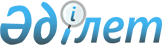 Техникалық және кәсіптік, орта білімнен кейінгі білімі бар мамандарды даярлаудың 2015-2016 оқу жылына арналған мемлекеттік білім беру тапсырысын бекіту туралы
					
			Мерзімі біткен
			
			
		
					Қарағанды облысы әкімдігінің 2015 жылғы 26 мамырдағы № 27/02 қаулысы. Қарағанды облысының Әділет департаментінде 2015 жылғы 8 маусымда № 3244 болып тіркелді. Мерзімі өткендіктен қолданыс тоқтатылды
      Қазақстан Республикасының 2001 жылғы 23 қаңтардағы "Қазақстан Республикасындағы жергілікті мемлекеттік басқару және өзін-өзі басқару туралы", 2007 жылғы 27 шілдедегі "Білім туралы" Заңдарына сәйкес Қарағанды облысының әкімдігі ҚАУЛЫ ЕТЕДІ:

      Техникалық және кәсіптік, орта білімнен кейінгі білімі бар мамандарды даярлаудың 2015-2016 оқу жылына арналған мемлекеттік білім беру тапсырысы осы қаулының 1, 2 қосымшаларына сәйкес бекітілсін.

      "Қарағанды облысының білім басқармасы" мемлекеттік мекемесі осы қаулыдан туындайтын шараларды қолдансын. 

      Осы қаулының орындалуын бақылау облыс әкімінің жетекшілік жасайтын орынбасарына жүктелсін.

      Осы қаулы алғашқы ресми жарияланған күннен кейін күнтізбелік он күн өткен соң қолданысқа енгізіледі. Техникалық және кәсіптік, орта білімнен кейінгі білімі бар мамандарды даярлаудың 2015-2016 оқу жылына арналған мемлекеттік білім беру тапсырысы Техникалық және кәсіптік, орта білімнен кейінгі білімі бар мамандарды даярлаудың 2015-2016 оқу жылына арналған бұқаралық (жұмысшы) кәсіптер бойынша мемлекеттік білім беру тапсырысы
					© 2012. Қазақстан Республикасы Әділет министрлігінің «Қазақстан Республикасының Заңнама және құқықтық ақпарат институты» ШЖҚ РМК
				
      Облыс әкімі

Н. Әбдібеков
Қарағанды облысы әкімдігінің
2014 жылғы 26 мамырдағы
№ 27/02 қаулысына
1 қосымша
р/н
Мамандық коды
Мамандық атауы
2015-2016 оқу жылына барлық мемлекеттік білім беру тапсырысы
жергілікті бюджет
жергілікті бюджет
р/н
Мамандық коды
Мамандық атауы
2015-2016 оқу жылына барлық мемлекеттік білім беру тапсырысы
9 сынып
11 сынып
1
2
3
4
5
6
1.
0101000
Мектепке дейінгі тәрбие және оқыту
185
165
20
2.
0103000
Дене тәрбиесі және спорт
100
70
30
3.
0104000
Кәсіптік білім беру (салалар бойынша)
65
65
0
4.
0105000
Бастауыш білім беру
310
290
20
5.
0106000
Бейнелеу өнері және сызу
20
20
0
6.
0107000
Технология
45
45
0
7.
0108000
Музыкалық білім беру
25
25
0
8.
0111000
Негізгі орта білім беру
120
110
10
9.
0401000
Кітапхана ісі
35
15
20
10.
0402000
Дизайн (салалар бойынша)
20
20
0
11.
0403000
Әлеуметтік-мәдени қызмет және халықтық көркем өнер шығармашылығы (салалар бойынша) 
20
10
10
12.
0404000
Аспаптық-орындау және музыкалық өнер эстрадасы (бейін бойынша)
35
35
0
13.
0405000
Хор дирижеры
13
13
0
14.
0407000
Ән салу
19
19
0
15.
0408000
Хореография өнері
18
18
0
16.
0409000
Актерлік өнер
25
15
10
17.
0411000
Театр-декорациясы өнері (бейін бойынша)
30
20
10
18.
0413000
Сәндік-қолданбалы және халықтық кәсіпшілік өнері (бейін бойынша)
20
20
0
19.
0501000
Әлеуметтік жұмыс
65
40
25
20.
0510000
Іс қағаздарын жүргізу және мұрағаттану (салалар және қолдану аясы бойынша)
50
50
0
21.
0507000
Қонақ үй шаруашылығына қызмет көрсету және ұйымдастыру 
15
15
0
22.
0511000
Туризм (салалары бойынша)
55
40
15
23.
0512000
Аудармашы ісі (түрлері бойынша)
40
30
10
24.
0515000
Менеджмент
20
20
0
25.
0518000
Есеп және аудит (салалар бойынша)
55
40
15
26.
0601000
Метрология, стандарттау және сертификаттау (салалар бойынша)
55
40
15
27.
0705000
Пайдалы қазбалардың кен орындарын жер астында өңдеу
15
0
15
28.
0707000
Тау кен электромеханикалық жабдықтарына техникалық қызмет көрсету және жөндеу 
15
0
15
29.
0814000
Полимерлік өндіріс технологиясы
15
15
0
30.
0816000
Химиялық технология және өндіріс (түрлері бойынша)
10
10
0
31.
0901000
Электр станциялары мен желілерінің (түрлері бойынша) электр жабдықтары
65
40
25
32.
0902000
Электрмен қамтамасыз ету (салалары бойынша)

35
35
0
33.
0906000
Жылу электр станцияларының жылу энергетикалық қондырғылары
15
15
0
34.
0907000
Жылу-техникалық жылу жабдықтары және жылумен қамтамасыз ету жүйелері

(түрлері бойынша)
50
50
0
35.
0910000
Электр және электр механикалық жабдықтар (түрлері бойынша)
25
25
0
36.
0911000
Электр және электрлі механикалық жабдықтарды техникалық пайдалану, қызмет көрсету және жөндеу (түрлері бойынша)
35
35
0
37.
1002000
Қара металдар металлургиясы (түрлері бойынша)
10
10
0
38.
1014000
Машина жасау технологиясы (түрлері бойынша)
10
10
0
39.
1108000
Темір жол жылжымалы құрамдарын пайдалану және техникалық қызмет көрсету (түрлері бойынша)
50
35
15
40.
1109000
Токарлық іс және металл өңдеу (түрлері бойынша)
20
10
10
41.
1112000
Өнеркәсіп машиналары мен жабдықтарын пайдалану 
15
15
0
42.
1114000
Пісіру ісі (түрлері бойынша)
60
60
0
43.
1120000
Технологиялық машиналар мен жабдықтарға техникалық қызмет көрсету (салалары бойынша)
25
25
0
44.
1201000
Автомобиль көлігіне қызмет көрсету, жөндеу және пайдалану
240
205
35
45.
1202000
Тасымалдауды ұйымдастыру және көлікте қозғалысты басқару (салалар бойынша)
60
60
0
46.
1203000
Теміржол көлігінде тасымалдауды ұйымдастыру және қозғалысты басқару
55
55
0
47.
1211000
Тігін өндірісі және киім үлгілеу
80
55
25
48.
1226000
Тамақтандыру кәсіпорындарының өнім өндіру технологиясы және оны ұйымдастыруы
80
60
20
49.
1301000
Электрондық құралдар мен құрылғылар
20
20
0
50.
1302000
Автоматтандыру және басқару (бейін бойынша)
70
70
0
51.
1304000
Есептеу техникасы және бағдарламалық қамтамасыз ету (түрлері бойынша)
60
60
0
52.
1305000
Ақпараттық жүйелер (қолдану саласы бойынша)
15
15
0
53.
1306000
Байланыс радиотехникасы (түрлері бойынша) 
70
50
20
54.
1307000
Электр байланысы мен желімен хабарлау желілік құрылыстарын пайдалану
45
20
25
55.
1401000
Ғимараттар мен құрылымдарды салу және пайдалану
125
110
15
56.
1402000
Жол-құрылыс машиналарын техникалық пайдалану (түрлері бойынша) 
20
20
0
57.
1409000
Темір жол құрылысы, жол және жол шаруашылығы
20
20
0
58.
1410000
Автомобиль жолдары мен аэродромдар құрылысы
20
20
0
59.
1417000
Азаматтық ғимараттар ішкі көрінісінің дизайны, қалпына келтіру, қайта құру 
25
0
25
60.
1418000
Архитектура
15
15
0
61.
1502000
Агрономия
30
15
15
62.
1508000
Орман шаруашылығы, бақ-саябақ және ландшаф құрылысы (түрлері бойынша)
35
35
0
63.
1509000
Экология және табиғатты қорғау қызметі (түрлері бойынша)
30
30
0
64.
1510000
Ауыл шаруашылығын механикаландыру 
15
15
0
65.
1513000
Ветеринария
85
65
20
66.
1516000
Өрт қауіпсіздігі 
10
10
0
67.
1517000
Төтенше жағдайда қорғану (бейін бойынша)
60
60
0
Барлығы
3215
2725
490Қарағанды облысы әкімдігінің
2015 жылғы 26 мамырдағы
№ 27/02 қаулысына
2 қосымша
№
Мамандық коды
Мамандық атауы
2015-2016 оқу жылына барлық мемлекеттік тапсырыс
жергілікті бюджет
жергілікті бюджет
№
Мамандық коды
Мамандық атауы
2015-2016 оқу жылына барлық мемлекеттік тапсырыс
9 сынып
11 сынып
1
2
3
4
5
6
1.
0413000
Сәндік-қолданбалы және халықтық кәсіпшілік өнері (бейін бойынша)
30
30
0
2.
0502000
Телекоммуникациялық құралдармен тұрмыстық техникаларды жөндеу және қызмет көрсету (салалар бойынша)
50
50
0
3.
0506000
Шаштараз өнері және сәндік косметика 
305
185
120
4.
0507000
Қонақ үйі шаруашылығына қызмет көрсету және ұйымдастыру 
35
20
15
5.
0508000
Тамақтандыруды ұйымдастыру 
595
505
90
6.
0510000
Іс қағаздарын жүргізу және мұрағаттану (қолданылу аясы және салалары бойынша)
40
25
15
7.
0511000
Туризм (салалары бойынша)
35
35
0
8.
0702000
Пайдалы қазбалар кен орындарын барлау технологиясы мен техникасы
20
0
20
9.
0707000
Тау кен электромеханикалық жабдықтарына техникалық қызмет көрсету және жөндеу 
75
50
25
10.
0709000
Пайдалы қазбаларды байыту (кен байыту)
25
25
0
11.
0902000
Электрмен қамтамасыз ету (салалары бойынша)
60
45
15
12.
0904000
Темір жолдардың электр техникалық жүйелерін электрмен жабдықтау, пайдалану, техникалық қызмет көрсету және жөндеу
25
0
25
13.
1002000
Қара металдар металлургиясы (түрлері бойынша)
25
25
0
14.
1013000
Механикалық өңдеу, өлшеу - бақылау құралдары және өнеркәсіптегі жасаудағы автоматика 
25
25
0
15.
1108000
Темір жол жылжымалы құрамдарын пайдалану және техникалық қызмет көрсету (түрлері бойынша) 
110
75
35
16.
1109000
Токарлық іс және металл өңдеу (түрлері бойынша)
155
100
55
17.
1110000
Жүк көтергіш машиналар және транспортерлер
25
25
0
18.
1112000
Өнеркәсіп машиналары және жабдықтарын пайдалану 
25
25
0
19.
1114000
Пісіру ісі (түрлері бойынша) 
500
415
85
20.
1115000
Өндірістердегі электрлік-механикалық жабдықтар (түрлері бойынша) 
125
95
30
21.
1201000
Автомобиль көлігіне қызмет көрсету, жөндеу және пайдалану
715
470
245
22.
1203000
Теміржол көлігінде тасымалдауды ұйымдастыру және қозғалысты басқару
25
25
0
23.
1211000
Тігін өндірісі және киімдерді үлгілеу
185
65
120
24.
1225000
Ет және ет өнімдерінің өндірісі (түрлері бойынша)
25
25
0
25.
1304000
Есептеу техникасы және бағдарламалық қамтамасыз ету (түрлері бойынша) 
60
30
30
26.
1307000
Электр байланысымен және желімен хабарлау желілік құрылыстарын пайдалану
25
25
0
27.
1401000
Ғимараттар мен құрылымдарды салу және пайдалану 
330
170
160
28.
1402000
Жол-құрылыс машиналарын техникалық пайдалану (түрлері бойынша)
180
125
55
29.
1403000
Ішкі санитарлық-техникалық құрылғыларды, желдеткіштерді және инженерлік жүйелерді пайдалану (түрлері бойынша)
40
0
40
30.
1409000
Темір жол құрылысы, жол және жол шаруашылығы
25
25
0
31.
1414000
Жиһаз өндірісі (түрлері бойынша)
20
20
0
32.
1504000
Ферма шаруашылығы (бейіндері бойынша) 
455
255
200
33.
1513000
Ветеринария 
15
15
0
Барлығы
4385
3005
1380